UC Master Gardeners of Santa Barbara County present:Victory Vegetable Gardening Classes for the True Beginner.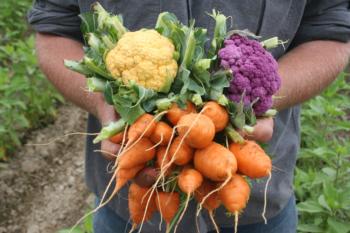 
Learn the essentials of vegetable gardening!Eight hours of instruction and demonstrations.Topics include:1) Gardening Basics2) Healthy Soils3) Plant Selections, Propagation and Care4) Pest and Disease ManagementParticipants who complete all four class sessions will receive a Certificate of Completion from the UC Master Gardener Program.Register online here: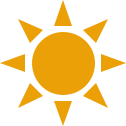 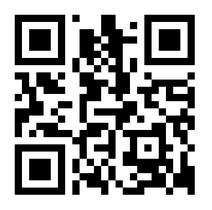 http://ucanr.edu/vvg-registration